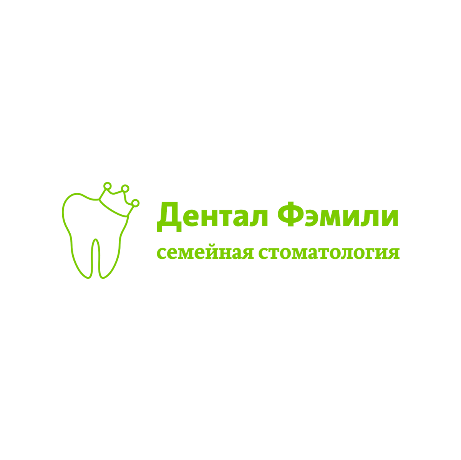 Правила поведения и внутреннего распорядка для пациентовПриложение №__ к Договору на оказание платных медицинских услуг № ____  от «___»________________гПравила взаимоотношений.Просим проявлять уважение и терпимость к сотрудникам клиники и нашему труду.Успех взаимоотношений между клиникой в лице ее сотрудников и пациентами, обеспечивается принципамивзаимного уважения, терпимости и общей цели.Недопустимо хамить, повышать голос, использовать нецензурную лексику, оскорблять или угрожать кому-либо изсотрудников клиники.Просим всегда давать обратную связь врачу, координатору или администратору.Делиться своими сомнениями, переживаниями, уровнем удовлетворенности результатом работы с вашим врачом,координатором или администратором.Недопустимо посещать клинику в алкогольном или наркотическом опьянении.Правила визитов в клинику.Просим приезжать в клинику за 10 минут до начала приема. Если вы впервые в клинике, просим приезжать за 20минут до начала приема. Это позволит комфортнее адаптироваться к визиту и оформить все необходимыедокументы.Ваш ребёнок может поиграть в нашей игровой комнате.Пожалуйста, не опаздывайте. Если вы опоздали более, чем на 15 минут, мы вправе отменить прием, так какдоктор не успеет качественно провести лечение.Если вы понимаете,что задерживаетесь на 10-15 минут,просьба предупредить об этом администратора.Просим отнестись с пониманием, если вы ждете своего приема более 10 минут, в связи с работой врача с другимпациентом.В медицинской деятельности не всегда идет все по плану и бывают обстоятельства от нас независящие.Если вы хотите отменить визит в клинику, просим сообщить об этом не позже, чем за 24 часа до приема.За день до визита в клинику, администратор свяжется с вами для подтверждения посещения. Важно быть на связии подтвердить визит. Если администратор не получил подтверждение до 15:00, мы приравниваем визит котмененному и отдаем это время другому пациенту.Отмена визита с вашей стороны, менее чем за 24 часа или не приход на прием после подтверждения визита,является существенной потерей для клиники, в связи с невозможностью передать это время другому пациенту. Вэтом случае клиника в праве отказать в дальнейшей записи к врачу или только по предварительной оплате услуг.Ребёнок на приём должен приходить только с родителем или законным представителем,бабушки и тёти не имеют право подписывать планы лечения и согласия на лечение.В противном случае администратор будет вынужден отменить приём.Просим не использовать яркие парфюмы в день визита к врачу,не есть продукты, вызывающие сильный запах (лук, чеснок и пр.)Перед визитом к врачу просим вас почистить зубы и удалить остатки пищи из полости рта.В туалетной комнате для вас в распоряжении одноразовые зубные щетки с пастой.Просим приходить на прием без питомцев, так как клиника является местом с повышенными требованиями касептике и антисептике.Если вы приходите с сопровождающими (в том числе с детьми), просим во время лечения, сопровождающим находиться в зоне ожидания,а не в лечебном кабинете, за исключением детского приема, где допустимо нахождение в кабинете одного из родителей.Просим исключить использование мобильных телефонов во время работы врача и выключать звук и вибровызов.                       В случае нарушения пациентом или его законным представителем настоящего свода правил, клиника оставляет за собой право отказать пациентам и их законным представителям в приеме и заключении договора на оказание услуг, а если он заключен – в одностороннем порядке отказаться от его исполнения при отсутствии необходимости оказания пациенту экстренной медицинской помощи (ст. 782 ГК РФ, ст. 11 ФЗ «Об основах охраны здоровья граждан в РФ»).Со своей стороны клиника и ее сотрудники гарантируют вам тактичное и деликатное обращение и решение ваших вопросовна всех этапах сотрудничества.                     «___»__________________202__г                                           _____________________(______________________________)